Instruktioner för matchklockanTryck New Match => Yes. Nu kommer det att stå ”Vänta…handboll” i den gröna rutan. Det tar lite tid så bara vänta. När man får välja ”tidtagningssätt”, välj nedräkning.Sätt matchtid om den inte sätts automatiskt. Tryck Start när domaren blåser. För ens egen skull kan det vara bar att föra målen manuell med papper och penna bredvid. Tänk på att bestämma dig innan om du skall föra upp målen när domaren blåser för mål eller när hen blåser för spel vid mittlinjen.Vid ”halv”-halvlekDet skall pipa efter 10 minuter. Tryck Period => Halvlek => tryck 1 eftersom det fortfarande är 1:a halvlek.Nollställ tid => Yes = Klart Gör en egen notering om vilken ”halvlek” det är: 11, 12, 21 eller 22Vid halvlekTryck Period => Nollställ => Halvlek 2 visas => Yes = Klart Ha koll på halvtidsresultatet, domaren kan vilja ha reda på det.Om domaren blåser och vill stoppa klockan tryck Stop och sedan Start igen 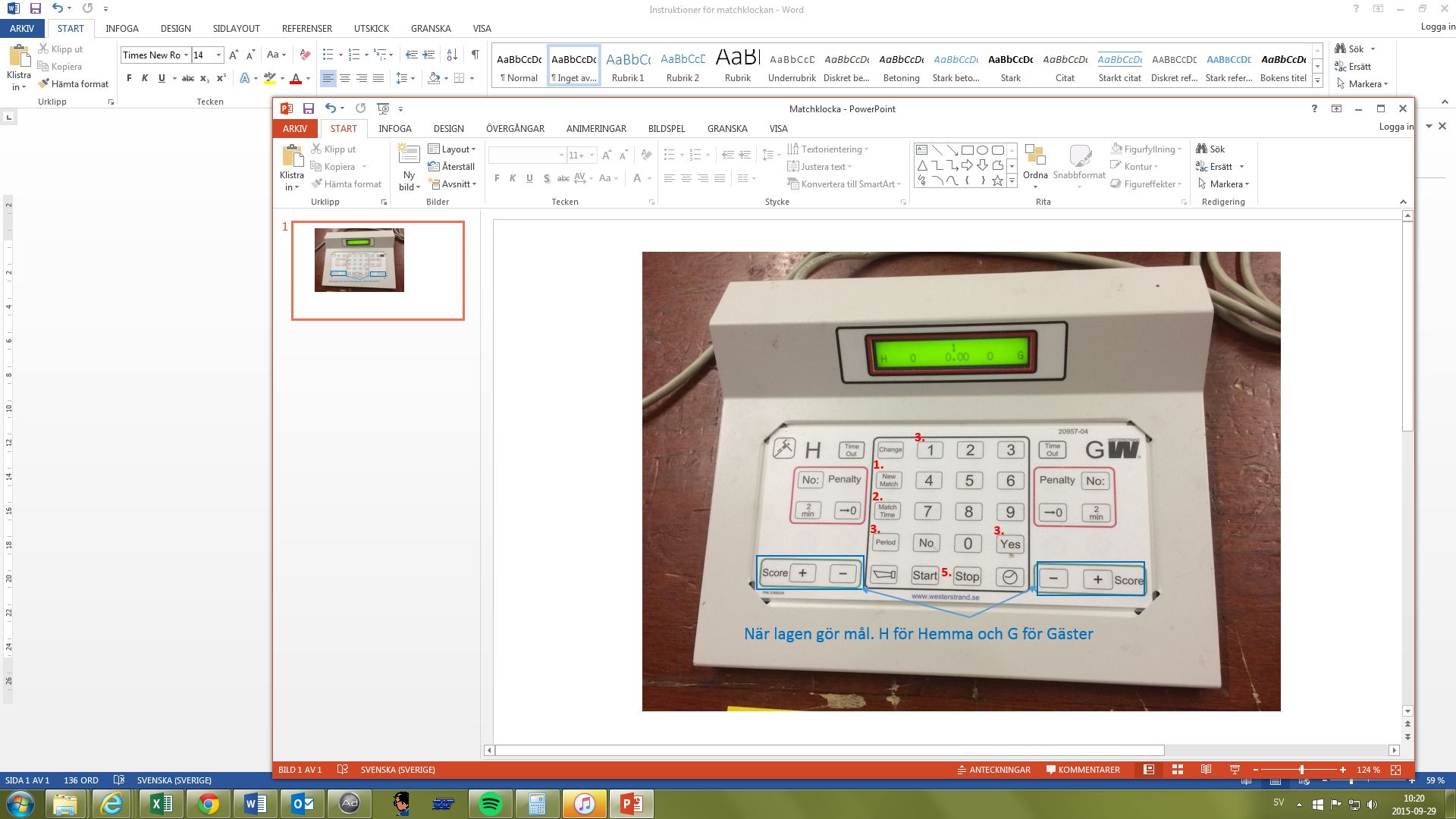 